COMITÉ EXÉCUTIF 
  DU FONDS MULTILATÉRAL AUX FINS 
  D’APPLICATION DU PROTOCOLE DE MONTRÉAL
Quatre-vingt-quatrième réunionMontréal, 16 – 20 décembre 2019RAPPORT PÉRIODIQUE DU PNUD AU 31 DÉCEMBRE 2018Le présent document renferme le rapport périodique du PNUD au 31 décembre 2018. Portée du documentIl comporte les parties suivantes :Partie I :	Projets approuvés au titre des contributions ordinaires au Fonds multilatéral. Il récapitule l’état d’avancement des projets pour 2018 et les progrès cumulatifs depuis 1991 en ce qui a trait à toutes les substances réglementées en vertu du Protocole de Montréal, y compris les substances figurant à l’annexe F (HFC); cette partie examine l’état d’avancement de chaque projet en cours au niveau des pays; elle établit les projets présentant des retards dans la mise en œuvre et l’incidence potentielle sur l’élimination des substances réglementées, ainsi que les projets comportant des questions en suspens qui seront examinées par le Comité exécutif. Partie II :	Projets approuvés au titre des contributions volontaires pour l’appui au  démarrage rapide du processus d’élimination progressive des HFC. Cette partie présente l’état d’avancement des projets d’élimination progressive des HFC au titre des contributions volontaires. Recommandation.Le présent document renferme également les annexes suivantes : Annexe I : 	État sommaire et recommandation pour chaque projet en cours comportant des questions en suspens qui seront examinées par le Comité exécutif.Annexe II : 	Analyse du rapport périodique.Mesures employées dans les rapports périodiquesAvant l’accord sur l’Amendement de Kigali, toutes les substances réglementées au titre du Protocole de Montréal étaient des substances appauvrissant la couche d’ozone, mesurées en tonnes PAO. Les substances réglementées au titre de l’Amendement de Kigali ne sont pas des substances appauvrissant la couche d’ozone, et leurs objectifs de réglementation sont mesurés en tm équivalent CO2 (c.-à-d., consommation en tonnes métriques (tm) multipliée par le potentiel de réchauffement de la planète (PRP) de la substance.) Mais quelles que soient les différentes mesures utilisées pour rendre compte des substances réglementées, le rapport périodique du PNUD soumis à la 84e réunion indique les quantités en tonnes PAO pour l’ensemble des substances réglementées. Aperçu des activités d’élimination progressive des HFCAu 31 décembre 2018, le Comité exécutif avait approuvé 26 projets (dont cinq projets d’investissement, cinq activités de préparation de projet et 16 activités de facilitation) dans 20 pays, pour un montant total de 9,02 millions $US. Les projets d’investissement approuvés permettront d’éliminer progressivement 623,4 tm (791 633 tm équivalent CO2) de HFC. Pour ce qui est des activités de facilitation, le report des dates d’achèvement de 10 de ces projets a été approuvé lors de la 83e réunion, et des demandes de report pour cinq autres projets ont été présentées à la 84e réunion.Examen de l’état d’avancement par le Secrétariat Le Secrétariat a examiné l’état d’avancement de chaque projet en cours par pays, en tenant compte des retards dans la mise en œuvre par rapport aux dates d’achèvement prévues, qui ont été déclarés en 2018, et l’incidence potentielle de ces retards sur l’élimination des substances réglementées et le taux de décaissement prévu. Le Secrétariat a eu plusieurs discussions avec le PNUD, au cours desquelles un certain nombre de questions au sujet des projets en cours ont été soulevées puis résolues ultérieurement de manière satisfaisante.PartIE I : 	PROJETS APPROUVÉS AU TITRE DES CONTRIBUTIONS ORDINAIRES AU FONDS MULTILATÉRALSommaire de l’état d’avancement des projets pour 2018 et des progrès cumulatifsLa mise en œuvre des projets et des activités par le PNUD pour 2018 et les progrès cumulatifs depuis 1991 jusqu’au 31 décembre 2018 sont récapitulés comme suit : Élimination : en 2018, 243,6 tonnes PAO de consommation de substances réglementées ont été éliminées, et 746,6 tonnes PAO supplémentaires ont été approuvées aux fins d’élimination. Depuis 1991, 67 009 tonnes PAO de consommation de substances réglementées ont été éliminées, sur un total prévu de 68 281 tonnes PAO liées aux projets approuvés (excluant les projets annulés et transférés); Décaissements/approbations : en 2018, 41,43 millions $US ont été décaissés, et 24,92 millions $US ont été prévus pour décaissement selon le rapport périodique de 2017, correspondant à un taux de décaissement de 166 % par rapport aux prévisions. Cumulativement, 745,56 millions $US ont été décaissés sur un total de 822,21 millions $US approuvés pour décaissement (excluant les coûts d’appui d’agence). Cela représente un taux de décaissement de 91 %. En 2018, un montant de 40,27 millions $US a été approuvé pour la mise en œuvre de projets;Coût-efficacité (en tonnes PAO) : depuis 1991, le rapport coût-efficacité moyen des projets d’investissement approuvés entraînant une réduction permanente de la consommation est de 10,58/kg $US. Le rapport coût-efficacité moyen des projets d’investissement par tonne PAO est de 8,65/kg $US pour les projets achevés et de 78,65/kg $US pour les projets en cours; Nombre de projets achevés : en 2018, 58 projets ont été achevés. Depuis 1991, sur les 2 435 projets approuvés (excluant les projets clos ou transférés), 2 289 ont été achevés, pour un taux d’achèvement de 94 %; Vitesse d’exécution – projets d’investissement : les projets achevés en 2018 ont été terminés en moyenne 40 mois après leur approbation. Depuis 1991, la durée moyenne d’exécution des projets d’investissement a été de 34 mois après leur approbation. Les premiers décaissements ont commencé en moyenne 13 mois après que les projets aient été approuvés;Vitesse d’exécution – projets ne portant pas sur des investissements : les projets achevés en 2018 ont été terminés en moyenne 33 mois après leur approbation. Depuis 1991, la durée moyenne d’exécution des projets ne portant pas sur des investissements a été de 39 mois après leur approbation. Les premiers décaissements ont commencé en moyenne 13 mois après que les projets aient été approuvés;Préparation de projet : sur les 529 activités de préparation de projet approuvées à la fin de 2018, 517 ont été achevées, laissant ainsi 12 projets en cours. En 2018, 12 projets ont été terminés; Retards dans la mise en œuvre : en tout, 73 projets d’investissement étaient en cours à la fin de 2018. Ces projets ont connu en moyenne un retard de 13 mois. Il n’y avait toutefois aucun projet classé comme « projet ayant un retard dans la mise en œuvre » assujetti aux procédures d’annulation (puisque les activités de préparation de projet, les accords pluriannuels et les activités de renforcement des institutions ne sont pas soumis à de telles procédures); Accords pluriannuels : en 2018, le PNUD assurait la mise en œuvre de 49 accords pluriannuels pour les plans de gestion de l’élimination des HCFC (PGEH). Depuis 1991, 133 accords pluriannuels ont été approuvés, dont 84 sont maintenant achevés. État d’avancement des projets en 2018Après le processus d’examen, un certain nombre de questions ont été résolues, sauf pour deux projets : le premier associé à une tranche d’accord pluriannuel pour l’élimination des HFC, le deuxième à une activité de préparation de projet, comme on peut le constater à l’annexe I du présent document. Pour chaque projet en cours, une brève description de l’état d’avancement et des questions en suspens est présentée, et une recommandation est soumise à l’attention du Comité exécutif. Sur les 107 projets en cours, à l’exception des activités de renforcement des institutions et de préparation de projet, 84 projets ont reporté leur date prévue d’achèvement depuis le rapport périodique de 2017. Des renseignements détaillés sur l’état d’avancement des projets associés aux PGEH en Chine (phase II des plans des secteurs de la réfrigération et de la climatisation industrielles et commerciales et des solvants), en Colombie, à Costa Rica, en Égypte, au Ghana, en Iran (République islamique d’) et en Malaisie, et les rapports sur les projets comportant des exigences particulières de remise des rapports liés au Brésil (PGEH et projet de démonstration sur les SAO), à la Chine (solvant à base de CFC), à Cuba (PGEH), à l’Égypte (projet de démonstration d’une solution de remplacement à faible PRP), à l’Inde (PGEH), à l’Indonésie (PGEH), au Liban (PGEH), à Trinité-et-Tobago (PGEH) et à l’Uruguay (PGEH), ont été présentés à la 84e réunion. Les recommandations relatives aux questions en suspens se rapportant à ces projets, y compris l’approbation des demandes de report, le cas échéant, sont traitées dans les sections pertinentes de ces documents. Conformément à la décision 82/11 c)ii), le Secrétariat a constaté que le renouvellement du projet de renforcement des capacités au Brésil n’avait pas été présenté au cours des deux dernières années. Le PNUD a indiqué qu’il prévoyait soumettre la demande de renouvellement en 2021.PartIE II :	PROJETS APPROUVÉS AU TITRE DES CONTRIBUTIONS VOLONTAIRES SUPPLÉMENTAIRES POUR L’APPUI AU DÉMARRAGE RAPIDE DU PROCESSUS D’ÉLIMINATION PROGRESSIVE DES HFCAu 31 décembre 2018, le Comité exécutif avait approuvé 18 projets relatifs aux HFC au titre des contributions volontaires supplémentaires, pour un montant s’élevant à 6 079 610 $US (excluant les coûts d’appui d’agence). Le tableau 1 récapitule l’état d’avancement de ces projets. Tableau 1. Projets relatifs aux HFC approuvés en 2018* Exclut les coûts d’appui d’agence.** Élimination de 480,6 tm (586 551 tm équivalent CO2) de HFC.Sur les 18 projets approuvés à la fin de 2018, trois activités de préparation ont été achevées, laissant ainsi 15 projets en cours. Deux projets d’investissement en cours ont été approuvés lors des 80e et 82e réunions, les fonds ayant été décaissés pour l’un d’entre eux. Les activités de facilitation en sont à différents stades de mise en œuvre. En tout, sur le montant total de 6 079 610 $US approuvé aux fins de décaissement (excluant les coûts d’appui), 1 476 389 $US ont été décaissés, pour un taux de décaissement de 24 %. RecommandationLe Comité exécutif pourrait souhaiter : Prendre note du rapport périodique du PNUD au 31 décembre 2018 figurant dans le document UNEP/OzL.Pro/ExCom/84/18;Approuver les recommandations relatives aux projets en cours comportant des questions en suspens qui figurent à l’annexe I du présent document. Annexe IPROJETS EN COURS COMPORTANT DES QUESTIONS EN SUSPENS DANS LE RAPPORT PÉRIODIQUE DU PNUDAnnexe IIANALYSE DU RAPPORT PÉRIODIQUE DU PNUD AU 31 DÉCEMBRE 2018La présente annexe renferme les deux parties suivantes : Partie I :	Projets approuvés au titre des contributions ordinaires du Fonds multilatéral. Partie II :	Projets approuvés au titre des contributions volontaires supplémentaires pour l’appui au démarrage rapide du processus d’élimination progressive des HFC. PartIE I : 	PROJETS APPROUVÉS AU TITRE DES CONTRIBUTIONS ORDINAIRES AU FONDS MULTILATÉRAL Au 31 décembre 2018, le Comité exécutif avait approuvé 932,88 millions $US, comprenant 822,21 millions $US pour la mise en œuvre des projets d’investissement et des projets ne portant pas sur des investissements et 110,66 millions $US pour les coûts d’appui d’agence, comme on peut le voir au tableau 1. En 2018, 60 nouveaux projets et activités ont été approuvés. Ce financement devrait permettre d’éliminer 68 281 tonnes PAO de consommation de substances réglementées. Tableau 1 : Financement approuvé pour le PNUD par secteur au 31 décembre 2018Le tableau 2 récapitule l’état d’avancement des projets par catégorie. Tableau 2 : État d’avancement des projets par catégorie *Exclut les projets clos et transférés. **Exclut les coûts d’appui d’agence. Le tableau 3 présente un aperçu de l’état d’avancement des projets par année. Tous les projets et activités approuvés de 1991 à 2008 sont maintenant achevés. Tableau 3 : État d’avancement des projets par année *Exclut les projets clos et transférés.**Exclut les coûts d’appui d’agence. Le tableau 4 présente l’état d’avancement des projets par pays pour 2018.Tableau 4. Sommaire des projets mis en œuvre par le PNUD en 2018* Pas d’élimination en 2018 pour les projets relatifs aux HFC. Le tableau 5 récapitule les projets relatifs aux HFC approuvés au titre des contributions ordinaires. Tableau 5. Projets relatifs aux HFC approuvés au titre des contributions ordinaires*Exclut les coûts d’appui d’agence. ** 142,8 tm approuvées pour les projets d’investissement, avec 204 332 tm équivalent CO2.Il y a actuellement huit projets relatifs aux HFC en cours (dont trois projets d’investissement et cinq activités de facilitation) approuvés au titre des contributions ordinaires, pour une valeur totale de 2 935 791 $US, et des fonds déjà décaissés de 4 334 $US. Ces projets en sont rendus à différents stades de mise en œuvre, et les projets d’investissement devraient être achevés à temps en 2020. PartIE II :	PROJETS APPROUVÉS AU TITRE DES CONTRIBUTIONS VOLONTAIRES SUPPLÉMENTAIRES POUR L’APPUI AU DÉMARRAGE RAPIDE DU PROCESSUS D’ÉLIMINATION PROGRESSIVE DES HFCAu 31 décembre 2018, le Comité exécutif avait approuvé 18 projets relatifs aux HFC au titre des contributions volontaires supplémentaires, pour un montant total de 6 079 610 $US (excluant les coûts d’appui d’agence). Le tableau 6 récapitule l’état d’avancement de ces projets. Tableau 6. Projets relatifs aux HFC approuvés en 2018* Exclut les coûts d’appui d’agence. ** 480,6 tm (587 301 tm équivalent CO2) de HFC à éliminer.Sur les 18 projets approuvés à la fin de 2018, trois activités de préparation ont été achevées et deux projets d’investissement sont en cours de mise en œuvre. Les activités de facilitation en sont rendues à différents stades de mise en œuvre. En tout, sur un montant total de 6 079 610 $US approuvé aux fins de décaissement (excluant les coûts d’appui d’agence), 1 476 389 $US avaient été décaissés, pour un taux de décaissement de 24 %. NATIONSUNIES NATIONSUNIES           EP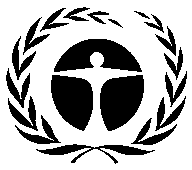 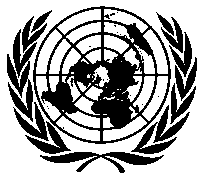 Programme desNations Unies pourl’environnementDistr.GÉNÉRALEUNEP/OzL.Pro/ExCom/84/1819 novembre 2019
FRANÇAISORIGINAL: ANGLAISTypeNombre de projetsNombre de projetsNombre de projetsFinancement ($US)*Financement ($US)*Financement ($US)*Financement ($US)*TypeApprouvésAchevésTaux d’achèvementApprouvéDécaisséSoldeTaux de décaissement Investissement**204 406 6101 208 5773 198 03327Préparation de projet 5360150 00047 178102 82231Assistance technique – activités de facilitation1101 523 000220 6351 302 36514Total183176 079 6101 476 3894 603 22124Pays/Code de projetTitre du projetTaux de décaissement (%)État/QuestionsRecommandationHaïti HAI/PHA/76/INV/22Plan de gestion de l’élimination des HCFC (phase I, deuxième tranche) 0Aucun décaissement; mise en œuvre au ralentiDemander de présenter un rapport de situation à la 85e réunion sur l’état d’avancement et le niveau de décaissement République démocratique du Congo DRC/PHA/79/PRP/42Préparation d’un plan de gestion de l’élimination des HCFC (phase II)0Aucun décaissement en raison de retards dans la mise en œuvre et d’une flambée du virus Ebola, qui ont compliqué les activités sur le terrain; soumission de la phase II retardéeDemander de présenter un rapport de situation à la 85e réunion sur le niveau de décaissement et l’avancement de la présentation de la phase IISecteurFinancement ($US)Aérosols26 054 838Destruction3 606 279Lutte contre l’incendie50 000Mousses173 366 807Halon4 996 975Fumigènes20 081 243Plan d’élimination326 512 742Agent de transformation1 286 923Production1 056 000Réfrigération139 929 636Plusieurs secteurs61 151 282Solvants63 699 996Stérilisants417 628Sous-total 822 210 347Coûts d’appui d’agence110 664 988Total932 875 335TypeNombre de projets*Nombre de projets*Nombre de projets*Financement ($US)**Financement ($US)**Financement ($US)**Financement ($US)**TypeApprouvésAchevésTaux d’achèvementApprouvéDécaisséSoldeTaux de décaissementProgramme de pays 22221001 628 7971 628 7970100Démonstration 43388822 204 39220 764 3091 440 08494Renforcement des institutions 2382118950 971 61545 142 6875 828 92889Investissement 1 2651 19294677 423 733617 060 54960 363 18391Préparation de projet 5295179822 207 43421 547 273660 16297Assistance technique 3102819146 183 88637 823 4678 360 41982Formation28281001 590 4891 590 4890100Total2 4352 28994822 210 347745 557 57176 652 77691AnnéeNombre de projets *Nombre de projets *Nombre de projets *Financement ($US)**Financement ($US)**Financement ($US)**Financement ($US)**AnnéeApprouvésAchevésTaux d’achèvementApprouvéDécaisséSoldeTaux de décaissement199115151001 149 0321 149 0320100199267671008 619 0028 619 00201001993575710013 204 71213 204 7120100199414814810049 481 58049 481 581-1100199511711710029 599 44529 599 446-11001996838310027 838 80527 838 8050100199718818810044 056 25744 056 2570100199817217210031 305 01031 305 0100100199920420410035 896 88335 896 884-1100200014914910031 268 36231 268 3611100200117917910035 292 27235 292 2711100200211711710044 316 42444 316 42221002003646410036 336 53036 336 53001002004696910024 802 71524 802 71411002005535310029 125 25829 124 8344251002006626210015 753 45815 753 461-31002007545410012 142 48812 142 48621002008848410022 873 86622 873 8650100200992919913 226 89913 188 57838 321100201043429819 567 97119 545 19122 779100201163609557 453 70456 972 603481 10199201229269033 889 85132 376 3841 513 46696201343399134 573 36633 590 429982 93897201467649622 958 18621 963 919994 26896201575628333 666 68927 262 4906 404 19981201653173242 802 25026 924 87215 877 3786320172862130 734 84720 418 38510 316 462662018600040 274 486253 04840 021 4381Total2 4352 28994822 210 347745 557 57176 652 77691PaysÉlimination en 2018*Pourcentage d’élimination prévue obtenue en 2018Estimation des fonds décaissés en 2018($US)Fonds décaissés en 2018($US)Pourcentage de fonds décaissés dépassant l’estimation en 2018Pourcentage de projets prévus achevés en 2018Angola0,0151 63988 81759Argentine0,091 423135 453148Arménie0,062 30970 387113Bangladesh0,0116 49577 1166667Barbades0,044 16255 791126Belize0,04 55000Bhoutan0,010 75419 528182Brésil45,23 068 0584 422 753144Bruneï Darussalam0,07 380000Cambodge0,015 00000Chili6,0100395 812895 921226100Chine88,88 384 72323 003 57427450Colombie16,0100810 4271 288 525159100Costa Rica0,0185 918175 04294100Cuba0,0205 499141 38169République démocratique du Congo0,024 35123 5369750République Dominicaine0,076 662196 701257Égypte0,6141 023 783588 6565750El Salvador2,046 00068 663149Fidji0,218 99712 29465Georgie0,017 77717 49998Ghana0,056 407140 053248100Guyane0,037 67174 358197Haïti0,029 13600Inde10,04 056 1253 460 2238583Indonésie9,01001 317 271421 109320République islamique d’Iran0,0506 468252 31350100Jamaïque0,032 78726 22180Koweït0,0107 90000Kirghizistan1,310021 16270 400333100Liban29,8258 781841 562325100Malaisie14,01001 441 1112 092 991145100Maldives0,088 445130 151147Mali2,632 08284 296263Mauritanie0,031 50000Mexique0,00716 710597 950830Népal0,117 28030 916179100Nigéria18,038282 423612 897217100Pakistan0,097 766140 564144100Panama0,0199 675218 217109100Paraguay0,032 21238 626120Pérou0,0166 29775 51345République de Moldova0,038 9701 9015Saint-Kitts-et-Nevis0,012 00000Sri Lanka0,065 689199 265303100Timor-Leste0,035 20455 600158100Trinité-et-Tobago0,0122 408158 178129Uruguay0,0162 504289 835178République bolivarienne du Venezuela0,0192 849139 74872Total243,64424 920 54841 434 52616681TypeNombre de projetsNombre de projetsNombre de projetsFinancement ($US)*Financement ($US)*Financement ($US)*Financement ($US)*TypeApprouvésAchevésTaux d’achèvementApprouvéDécaisséSoldeTaux de décaissementInvestissement**3002 491 79102 491 7910Assistance technique –Activités de facilitation500444 0004 334439 6661Total8002 935 7914 3342 931 4570,1TypeNombre de projetsNombre de projetsNombre de projetsFinancement ($US)*Financement ($US)*Financement ($US)*Financement ($US)*TypeApprouvésAchevésTaux d’achèvementApprouvéDécaisséSoldeTaux de décaissementInvestissement**204 406 6101 208 5773 198 03327Préparation de projet 5360150 00047 178102 82231Assistance technique –activités de sensibilisation1101 523 000220 6351 302 36514Total183176 079 6101 476 3894 603 22124